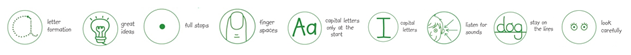 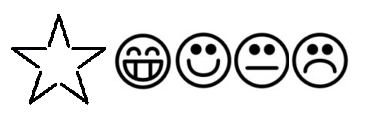 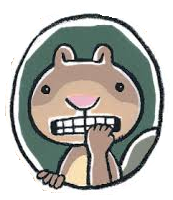 Dear Diary…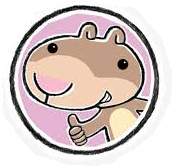 